　　ＦＡＸ：0557-81-7553（連携室直通）国際医療福祉大学熱海病院　訪問リハビリテーション申込書〒413-0012　静岡県熱海市東海岸町13-1　TEL：0557-81-7551（地域医療連携室直通）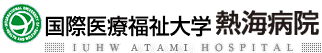 患　者　様　情　報患　者　様　情　報患　者　様　情　報患　者　様　情　報ﾌ　ﾘ　ｶ　ﾞﾅ氏　　名　　　　　男　　　　女生年月日　大正・　昭和・　平成・　令和　　　　年　　　月　　　日(　　歳)住　　所電話番号受診歴□有　　　□無　　　□不明認定情報介護区分：要支援（　１　・　２　）　　　　　要介護（　１　・　２　・　３　・　４　・　５　）　・　申請中有効期間：　　　　　年　　　　月　　　日　～　　　　　年　　　　月　　　日利用中サービス※予定含む月火水水木金土利用中サービス※予定含む午前利用中サービス※予定含む午後依頼内容(要望等)希望頻度：週　　　　　回希望頻度：週　　　　　回希望頻度：週　　　　　回希望頻度：週　　　　　回希望頻度：週　　　　　回希望頻度：週　　　　　回希望頻度：週　　　　　回希望頻度：週　　　　　回依頼内容(要望等)□コミュニケーション（会話・認知症など）　□立つ・起き上がる・歩く□トイレ・入浴・着替え・食事　□飲み込み（ムセがある場合）　□外出□社会参加・余暇活動　□復職　□その他□コミュニケーション（会話・認知症など）　□立つ・起き上がる・歩く□トイレ・入浴・着替え・食事　□飲み込み（ムセがある場合）　□外出□社会参加・余暇活動　□復職　□その他□コミュニケーション（会話・認知症など）　□立つ・起き上がる・歩く□トイレ・入浴・着替え・食事　□飲み込み（ムセがある場合）　□外出□社会参加・余暇活動　□復職　□その他□コミュニケーション（会話・認知症など）　□立つ・起き上がる・歩く□トイレ・入浴・着替え・食事　□飲み込み（ムセがある場合）　□外出□社会参加・余暇活動　□復職　□その他□コミュニケーション（会話・認知症など）　□立つ・起き上がる・歩く□トイレ・入浴・着替え・食事　□飲み込み（ムセがある場合）　□外出□社会参加・余暇活動　□復職　□その他□コミュニケーション（会話・認知症など）　□立つ・起き上がる・歩く□トイレ・入浴・着替え・食事　□飲み込み（ムセがある場合）　□外出□社会参加・余暇活動　□復職　□その他□コミュニケーション（会話・認知症など）　□立つ・起き上がる・歩く□トイレ・入浴・着替え・食事　□飲み込み（ムセがある場合）　□外出□社会参加・余暇活動　□復職　□その他□コミュニケーション（会話・認知症など）　□立つ・起き上がる・歩く□トイレ・入浴・着替え・食事　□飲み込み（ムセがある場合）　□外出□社会参加・余暇活動　□復職　□その他主治医※訪問リハビリテーション指示書を発行していただく病院名・医師名をご記入ください病院名：　当院　・　その他（　　　　　　　　　　　　　　　　　　　　　　　　）電話番号：（当院の場合記入不要）診療科：　　　　　　　　　　　　　医師名：※訪問リハビリテーション指示書を発行していただく病院名・医師名をご記入ください病院名：　当院　・　その他（　　　　　　　　　　　　　　　　　　　　　　　　）電話番号：（当院の場合記入不要）診療科：　　　　　　　　　　　　　医師名：※訪問リハビリテーション指示書を発行していただく病院名・医師名をご記入ください病院名：　当院　・　その他（　　　　　　　　　　　　　　　　　　　　　　　　）電話番号：（当院の場合記入不要）診療科：　　　　　　　　　　　　　医師名：※訪問リハビリテーション指示書を発行していただく病院名・医師名をご記入ください病院名：　当院　・　その他（　　　　　　　　　　　　　　　　　　　　　　　　）電話番号：（当院の場合記入不要）診療科：　　　　　　　　　　　　　医師名：※訪問リハビリテーション指示書を発行していただく病院名・医師名をご記入ください病院名：　当院　・　その他（　　　　　　　　　　　　　　　　　　　　　　　　）電話番号：（当院の場合記入不要）診療科：　　　　　　　　　　　　　医師名：※訪問リハビリテーション指示書を発行していただく病院名・医師名をご記入ください病院名：　当院　・　その他（　　　　　　　　　　　　　　　　　　　　　　　　）電話番号：（当院の場合記入不要）診療科：　　　　　　　　　　　　　医師名：※訪問リハビリテーション指示書を発行していただく病院名・医師名をご記入ください病院名：　当院　・　その他（　　　　　　　　　　　　　　　　　　　　　　　　）電話番号：（当院の場合記入不要）診療科：　　　　　　　　　　　　　医師名：※訪問リハビリテーション指示書を発行していただく病院名・医師名をご記入ください病院名：　当院　・　その他（　　　　　　　　　　　　　　　　　　　　　　　　）電話番号：（当院の場合記入不要）診療科：　　　　　　　　　　　　　医師名：主治医最終受診日：　　　　　月　　　　　日最終受診日：　　　　　月　　　　　日最終受診日：　　　　　月　　　　　日最終受診日：　　　　　月　　　　　日次回受診日：　　　　　月　　　　　日次回受診日：　　　　　月　　　　　日次回受診日：　　　　　月　　　　　日次回受診日：　　　　　月　　　　　日ケアマネージャー情報ケアマネージャー情報ケアマネージャー情報ケアマネージャー情報事業所ご担当者ＴＥＬ